§2.  Contents; exchange1.  Library contents.  The State Librarian shall procure and keep in the State Library the following:A.  Histories of this State, its counties and its towns;  [PL 1979, c. 541, Pt. A, §185 (NEW).]B.  Histories of all countries;  [PL 1979, c. 541, Pt. A, §185 (NEW).]C.  Family histories;  [PL 1979, c. 541, Pt. A, §185 (NEW).]D.  Works on the arts and sciences, with special reference to agriculture, forestry, fishing, manufacturers, shipbuilding and road making;  [PL 1979, c. 541, Pt. A, §185 (NEW).]E.  Maps, charts, plans, manuscripts and statistical and other publications relating to the financial, social, religious and educational condition of this State and then of the world as fast as the State furnishes the necessary means;  [PL 1979, c. 571, Pt. A, §185 (NEW).]F.  Full and complete sets of all the documents published by the State; and  [PL 2021, c. 549, §6 (AMD).]G.  Full and complete sets of the reports of the towns, cities and counties of this State.  [PL 1979, c. 571, Pt. A, §185 (NEW).][PL 2021, c. 549, §6 (AMD).]2.  Exchanges.  For the purpose of carrying out this section, the State Librarian shall be empowered to provide the following:A.  Conduct a system of exchanges with other libraries and institutions of learning; and  [PL 1985, c. 499 (NEW).]B.  Provide a service which will collect state and national educational research and resources to be made available to all State educators and citizens.  [PL 1985, c. 499 (NEW).][PL 1985, c. 499 (RPR).]SECTION HISTORYPL 1971, c. 480, §5 (AMD). PL 1979, c. 541, §A185 (RPR). PL 1985, c. 499 (AMD). PL 2021, c. 549, §6 (AMD). The State of Maine claims a copyright in its codified statutes. If you intend to republish this material, we require that you include the following disclaimer in your publication:All copyrights and other rights to statutory text are reserved by the State of Maine. The text included in this publication reflects changes made through the First Regular and First Special Session of the 131st Maine Legislature and is current through November 1. 2023
                    . The text is subject to change without notice. It is a version that has not been officially certified by the Secretary of State. Refer to the Maine Revised Statutes Annotated and supplements for certified text.
                The Office of the Revisor of Statutes also requests that you send us one copy of any statutory publication you may produce. Our goal is not to restrict publishing activity, but to keep track of who is publishing what, to identify any needless duplication and to preserve the State's copyright rights.PLEASE NOTE: The Revisor's Office cannot perform research for or provide legal advice or interpretation of Maine law to the public. If you need legal assistance, please contact a qualified attorney.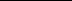 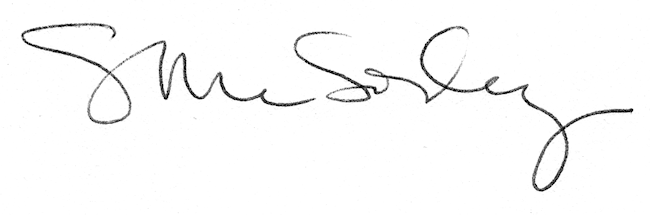 